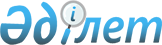 Об определении целевых групп населения и мер по содействию их занятости и cоциальной защите в 2007 году
					
			Утративший силу
			
			
		
					Постановление Акимата города Астаны от 5 января 2007 года N 23-9п. Зарегистрировано в Департаменте юстиции города Астаны от 31 января 2007 года N 458. Утратило силу постановлением акимата города Астаны от 21 января 2008 года N 23-76п



      В соответствии с 
 Законом 
 Республики Казахстан "О занятости населения" акимат города Астаны 

ПОСТАНОВЛЯЕТ:





      1. Определить целевыми группами населения следующие категории:



      1) малообеспеченные;



      2) молодежь в возрасте до 21 года;



      3) воспитанники детских домов, дети-сироты и дети, оставшиеся без попечения родителей, в возрасте до 23 лет;



      4) одинокие, многодетные родители, воспитывающие несовершеннолетних детей;



      5) граждане, имеющие на содержании лиц, которые в порядке, установленном законодательством Республики Казахстан, признаны нуждающимися в постоянном уходе, помощи или надзоре;



      6) лица предпенсионного возраста (за два года до выхода на пенсию по возрасту);



      7) инвалиды;



      8) лица, уволенные из рядов Вооруженных Сил Республики Казахстан;



      9) лица, освобожденные из мест лишения свободы и (или) принудительного лечения;



      10) репатрианты (оралманы).




      2. Государственному учреждению "Департамент занятости и социальных программ города Астаны" (далее - Департамент):



      1) принять меры по обеспечению временной занятости и профессиональной подготовки лиц, относящихся к целевым группам населения;



      2) обеспечить содействие в трудоустройстве лиц, относящихся к целевым группам населения;



      3) осуществлять контроль за трудоустройством лиц, относящихся к целевым группам населения.




      3. Работодателям:



      1) содействовать трудоустройству лиц, относящихся к целевым группам населения;



      2) предоставлять Департаменту в полном объеме информацию о предстоящем высвобождении работников в связи с ликвидацией организации, сокращением численности или штата, количестве и категориях работников, которых оно может коснуться, с указанием должностей и профессий, специальностей, квалификации и размера оплаты труда высвобождаемых работников и сроках, в течение которых они будут высвобождаться, не менее чем за один месяц до начала высвобождения;



      3) направлять Департаменту сведения о наличии свободных рабочих мест (вакантных должностей) в течение трех рабочих дней со дня их появления;



      4) своевременно (в течение пяти рабочих дней со дня направления к нему Департаментом граждан) извещать о приеме на работу или об отказе в приеме на работу с указанием причин путем соответствующей отметки в направлении, выданном Департаментом.




      4. Постановление акимата города Астаны от 9 января 2006 года 
 N 23-6-28п 
 "Об определении целевых групп населения и мер по содействию их занятости и социальной защите в 2006 году" признать утратившим силу (зарегистрировано в Департаменте юстиции города Астаны 17 февраля 2006 года под N 432, опубликовано в газетах "Астана хабары" от 2 марта 2006 года, N 29; "Вечерняя Астана" от 4 марта 2006 года, N 33-34).




      5. Государственному учреждению "Департамент занятости и социальных программ города Астаны" обеспечить государственную регистрацию настоящего постановления в Государственном учреждении "Департамент юстиции города Астаны".




      6. Контроль за исполнением настоящего постановления возложить на заместителя акима города Астаны Аманшаева Е.А.

  

    Аким



      Первый заместитель акима



      Заместитель акима



      Заместитель акима



      Заместитель акима



      Заместитель акима



      Руководитель аппарата акима



      Директор Государственного




      учреждения "Департамент




      финансов города Астаны"



      Заведующий государственно-




      правовым отделом



      Директор Государственного




      учреждения "Департамент




      экономики и бюджетного




      планирования города Астаны"



      Директор Государственного




      учреждения "Департамент




      занятости и социальных




      программ города Астаны"


					© 2012. РГП на ПХВ «Институт законодательства и правовой информации Республики Казахстан» Министерства юстиции Республики Казахстан
				